2019-2020 Payment Request FormThis form must be filled out for all payments.  All receipts must be included.  If you would like a check mailed with an application, contract or form, you must fill out the application, contract or form in full and attach it to this request.  Please have this authorized by the President before submitting to the Treasurer for payment.For authorization:Fax to: 	Email to:   ldrukman@comcast.netor Mail to:	Lois Drukman		533 Commercial Street		Weymouth, MA 02188 Then submit to the Treasurer Joan McCann-Hartigan:Fax to: 	(781) 340-0522	or Email to:   jhartigan@coastalheritagebank.com or Mail to:	Joan McCann-Hartigan		c/o Coastal Heritage Bank		744 Broad Street		Weymouth, MA  02189    Date & Event           _________________________________Requested by:	_________________________________Amount Requested:_________________________________Pay to the Order of:	_________________________________Mail check to:	_________________________________Address:		_________________________________			_________________________________Signed by President:_________________________________			                  Lois Drukman Or have President call Treasurer to confirm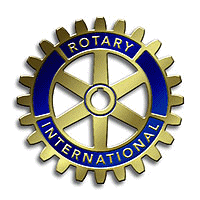 Weymouth Rotary Club, Inc.PO Box 52 Weymouth, Massachusetts 02190